Contactpersoon : Simon Aneca – Tel. 051 56 61 08 / Fax 051 56 83 54		E-mail : Alle briefwisseling graag gericht aan het bestuur van de cultuurraadGeachte, Aanwezig: Guido Viane, Simon Aneca, Freddy Vandermeersch, Miek Decleir, Wesley Verfaille, Genoveva Baes, Gerrit Defreyne, Cindy JonckheereAfwezig: Magda ClauwVerontschuldigd: Tine Vanslembrouck, Karen Wynsberghe, Rik Waeyaert, Peter BenteinGoedkeuring vorig verslagGoedgekeurdAanpassingen Huishoudelijk Reglement Cultuurraad KortemarkPositief advies mits aanpassingen:Artikel 10Wanneer een lid van de Cultuurraad acht opeenvolgende vergaderingen afwezig is zonder zich te verontschuldigen, vervalt zijn of haar lidmaatschap en ontvangt hij of zij geen uitnodiging voor de volgende vergaderingen van de Cultuurraad.Nieuw reglement ter erkenning van Culturele en Socioculturele verenigingenVoorheen werden de voorwaarden en procedure tot erkenning van een vereniging tot culturele of socioculturele vereniging opgenomen in het huishoudelijk reglement van de Cultuurraad. Dit werd geschrapt uit het huishoudelijk reglement en als apart reglement opgevat.De Cultuurraad adviseert het schrappen van dit onderdeel uit het huishoudelijk reglement van de Cultuurraad positief en adviseert om de voorwaarden en procedure tot erkenning van een vereniging als culturele of socioculturele vereniging als apart reglement uit te schrijven en op te vatten. Aanvraag tot lidmaatschap Cultuurraad: Walter DenyftDe cultuurraad adviseert de kandidatuur van Walter Denyft positief.Organisatie Avondmarkt Er wordt geopteerd om deze activiteit de eerstvolgende vergadering verder uit te werken. Wat gooien we? (chocolade met gouden tickets, … brochures, …)Wat doen we met de reus? Standje met cultuur reclame, …Promotie?Verenigingen uitnodigingen?Muzikale omkadering? Plaats voorzien voor het gemeentehuis (vragen aan feestcomité) Berichten uit het college. Varia.Cindy Jonckheere vraagt of het mogelijk zou zijn om de mogelijkheden te onderzoeken om de activiteiten van de verenigingen binnen de gemeente beter op elkaar af te stemmen. Dit via een kalender of andere media.Simon stelt dat er reeds een agenda bestaat om activiteiten te registreren en op elkaar af te stemmen, namelijk de Uitdatabank. Het is de verantwoordelijkheid van verenigingen om hun activiteiten op dit netwerk te registreren. Eventueel is het wel een oplossing om de evenementenfiche te koppelen aan de registratie van het evenement op de uitdatabank, zodat zeker alle evenementen geregistreerd worden en er geen misverstanden mogelijk zijn. Hoogachtend,Namens de voorzitter Freddy Vandermeersch,Simon Aneca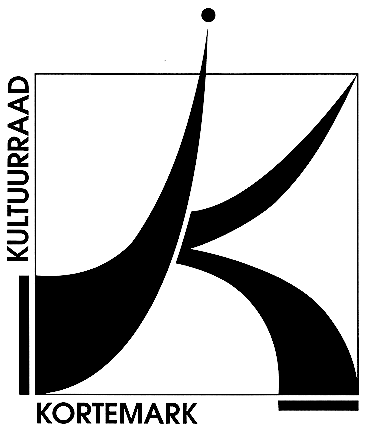 CULTUURRAADKORTEMARK8610, Stationsstraat 68Kortemark, 20 februari 2019Uw brief vanUw refertesOnze refertesBetreft :verslag dagelijks bestuur – dinsdag 20 februari 2019Bijlage(n): 0